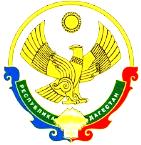                                       РЕСПУБЛИКА ДАГЕСТАН БУЙНАКСКИЙ РАЙОН МКОУ «Ванашинская ООШ»                             368211, Республика Дагестан, Буйнакский район, с.Ванаши.                                 Отчето проведении Всероссийского Дня словаря в МКОУ  Ванашинской ООШ.22 ноября 2018г  в МКОУ Ванашинской  ООШ был проведен  урок  посвященный Всероссийскому Дню словаря. С целью расширить знания о словарях, об истории возникновения и развития словарного дела в России, показать практическое применение различных видов словарей в жизни. В ходе урока группа «Персоналии» познакомили учащихся создателями толковых словарей В.И. Далем и С.И. Ожеговым; группа «Социологи» провела анкетирование среди учащихся гимназии с целью изучения практического применения словарей; группа «Лингвисты» подготовила материалы об одном слове по разным типам словарей. Был подведен итог урока: словари и справочники всегда помогали людям расширять свои знания, повышать языковую культуру. Однако для того чтобы получить помощь от словарей, еще необходимо знать о том, какие словари существуют, нужно уметь ими правильно пользоваться.  Были приглашены учащиеся  6-7 классов.Также была проведена выставка по Дню словаря  где учащиесямогли ознакомиться со словарями.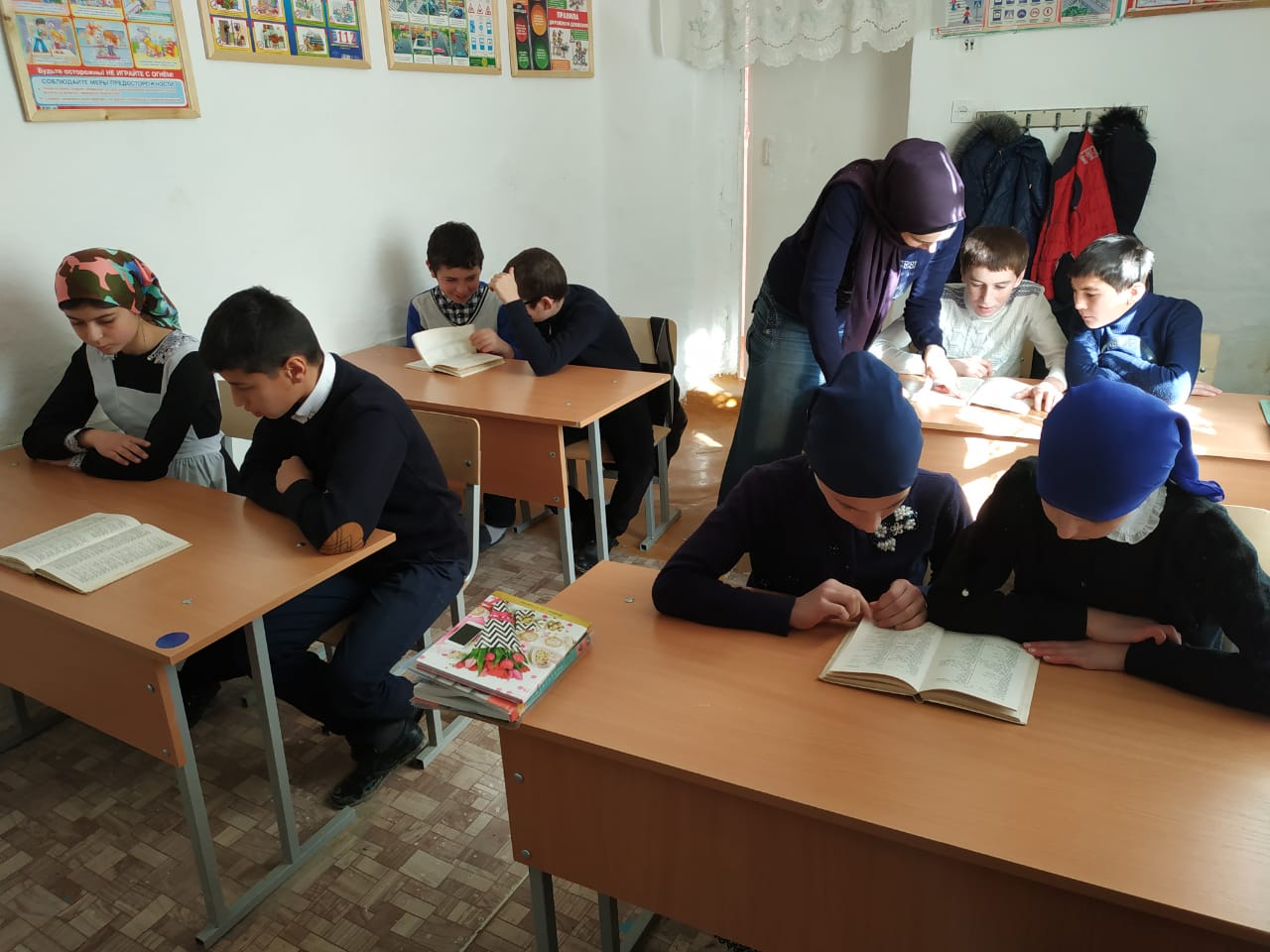 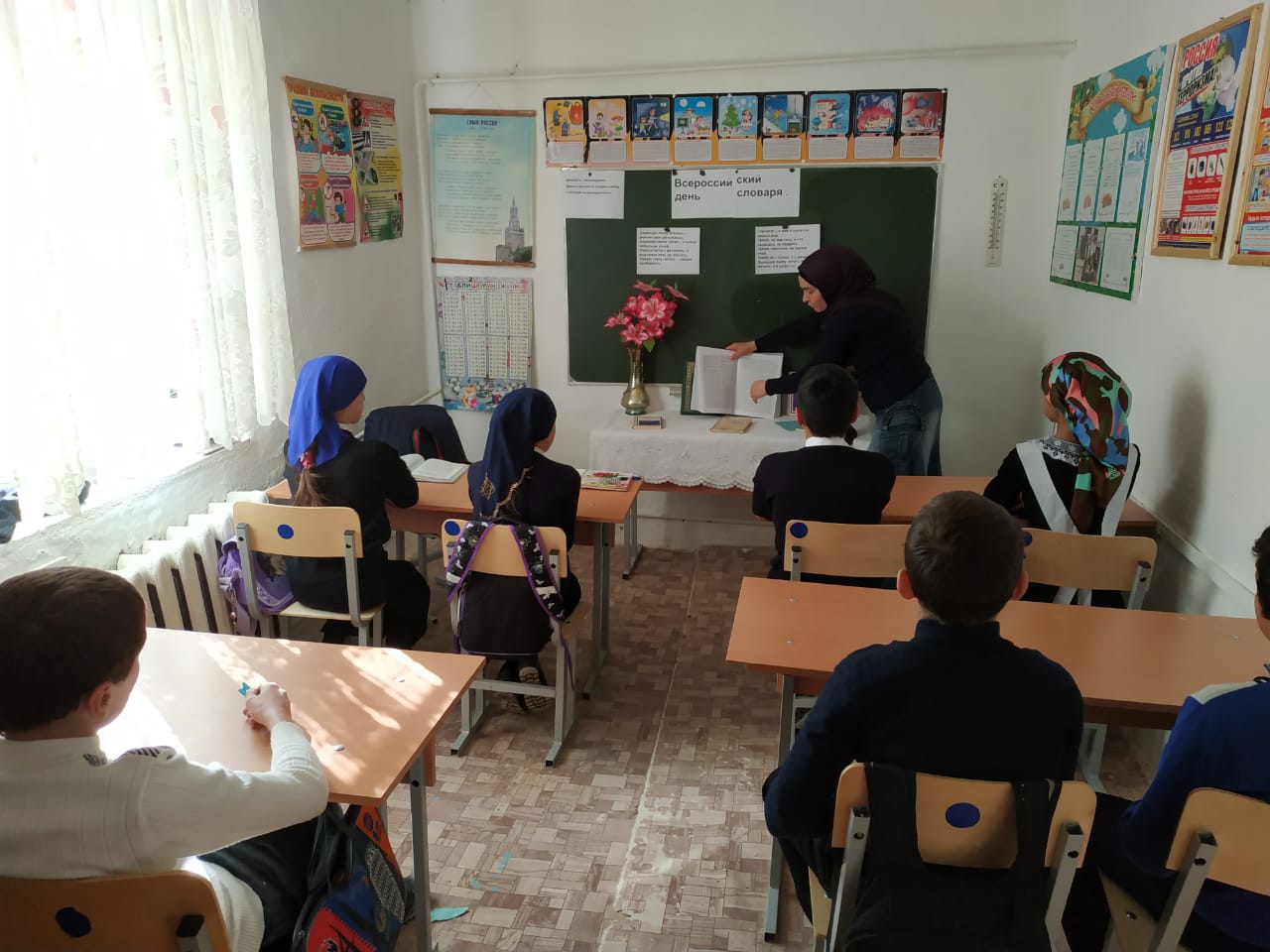 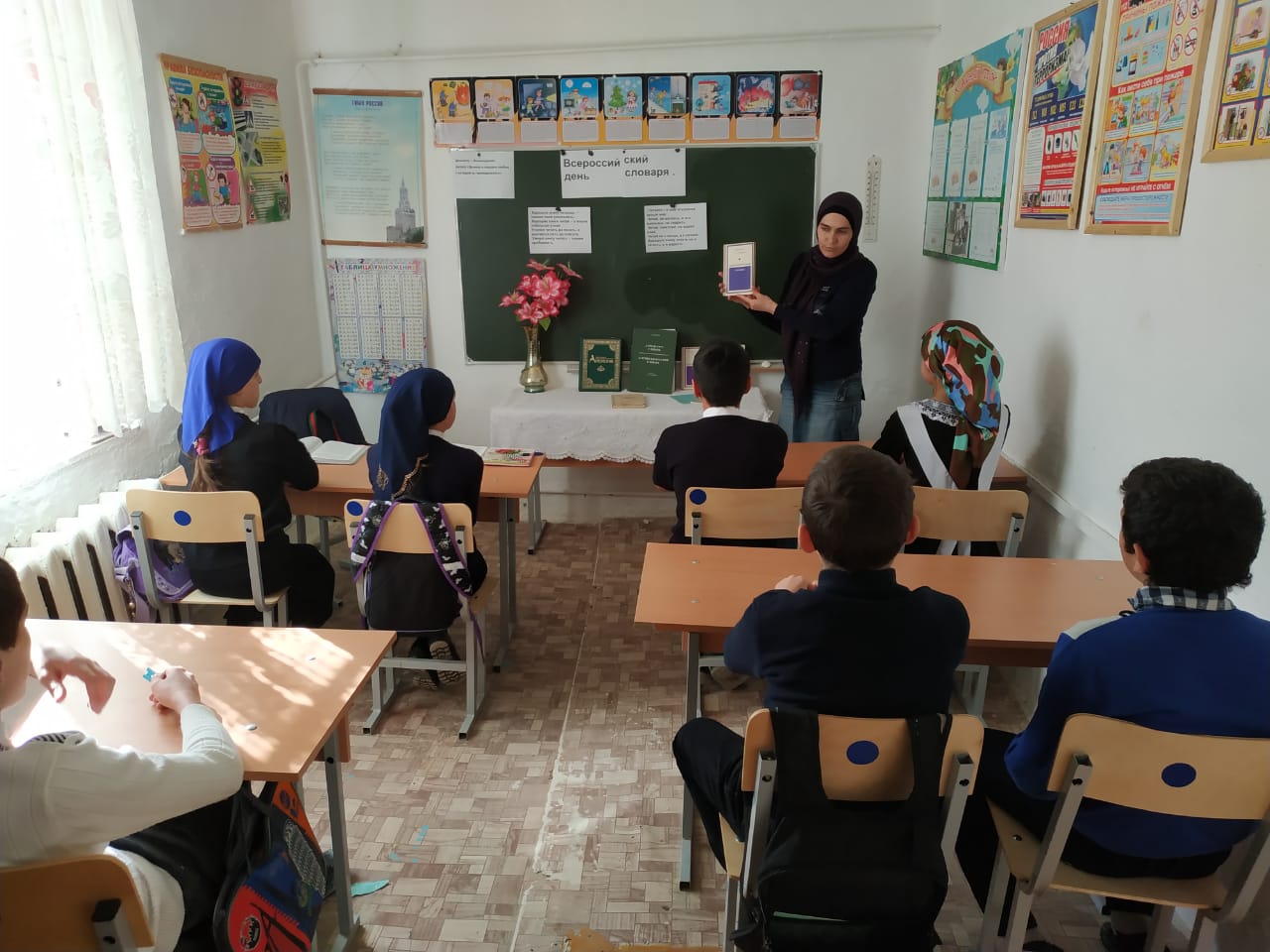 Учитель русского языка  Насирханова  Нурият Магомедовна.